J.Hakanen KyIlmanvaihtokanavien puhdistuspöytäkirjaKohde:					Pähkinäsärkijän päiväkoti				Kohteen osoite:			Pähkinätie 2, VantaaTilaaja:					Vantaan kaupunkiTilaajan osoite:				Tuupakankuja 2, 01740 VantaaTilaajan edustaja:			Jukka JärveläEdustajan yhteystiedot:		050 3121898Toimittajan tiedot:			J. Hakanen Ky					Vernissakatu 5 B 68, 01300 Vantaa					040 5155037Työ suoritettu ajalla:			8.12.2010Kohteessa käytetyt työmenetelmätKäytetyt työtunnitKohteen vertailukuvat ennen ja jälkeen työn suorittamisenIlmanvaihtokanavien puhdistusTarkastus- ja puhdistuspöytäkirja1Imurointi4Pesu2Alipaineistus5Kaavinta/Harjaus3Koneellinen harjaus6Pika-/tarkistusluukun asennusKohteen osa-alueetKäytetyt menetelmät Keittiö rasvapoistoilmakanava, huippuimuri 1,3,4Huomiot.kuva nro.1.SakkePvm.Tehdyt työtTunnit8.12.2010rasvanpoisto5Työkalu siivous1pöytäkirjalaatiminen1Yhteensä72.JaskaPvm.Tehdyt työtTunnit8.12.2010rasvanpoisto5Työkalu siivous1Yhteensä63.DechaPvm.Tehdyt työtTunnit8.12.2010rasvanpoisto5Työkalu siivous1Yhteensä6Tunnit yhteensä19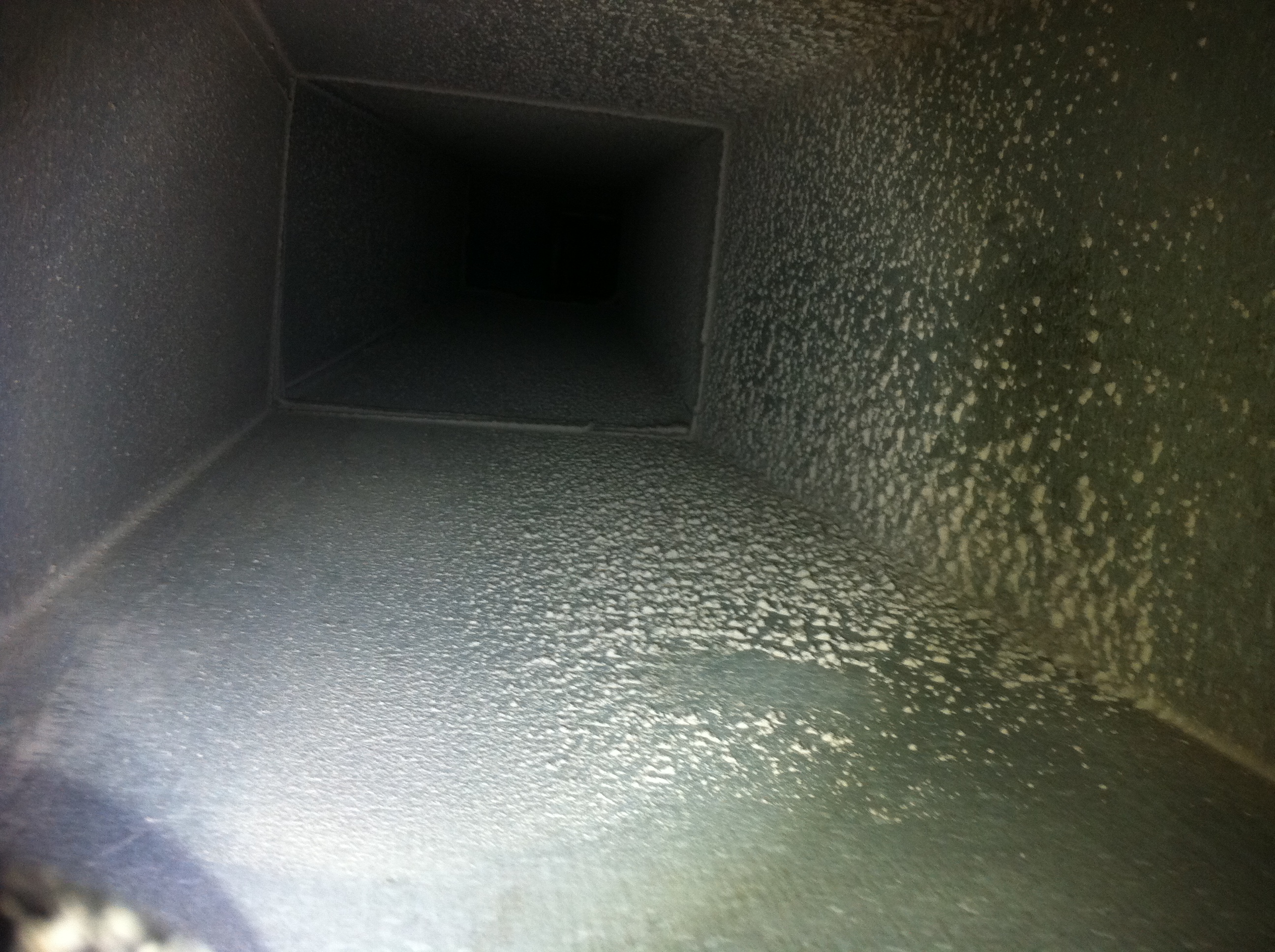 ravankanava ennen puhdistusta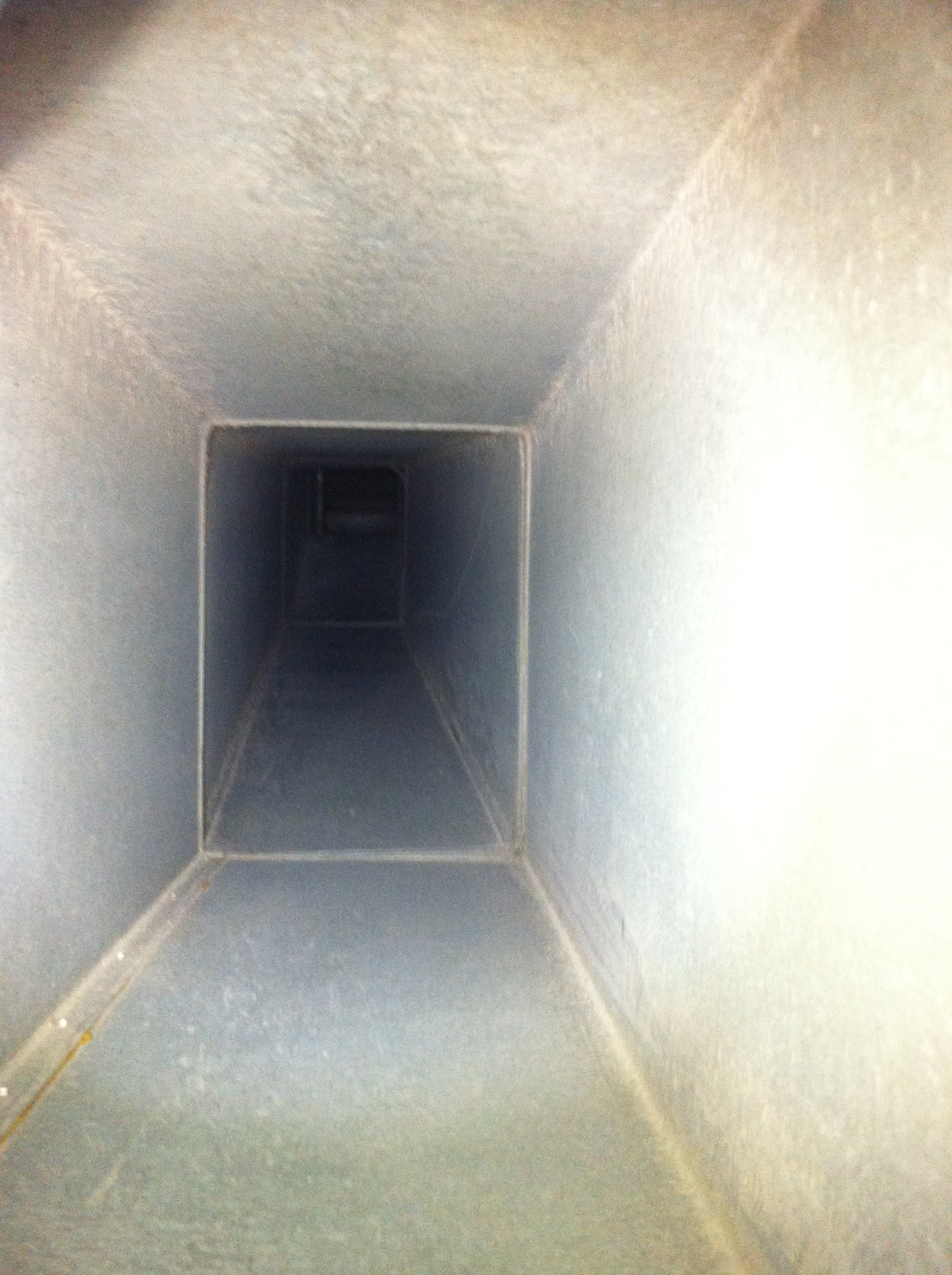 puhdistettuna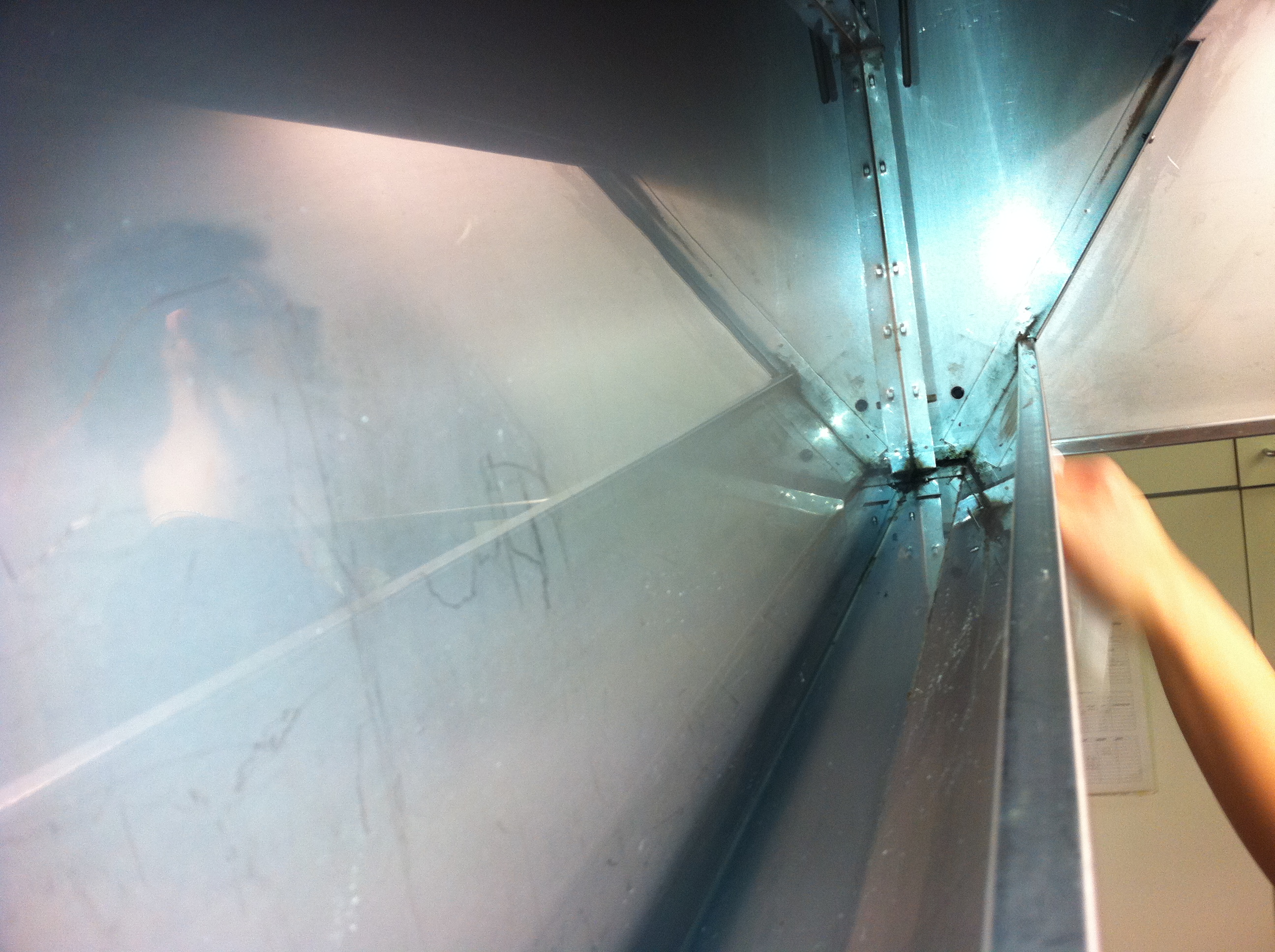 huuva puhdistettuna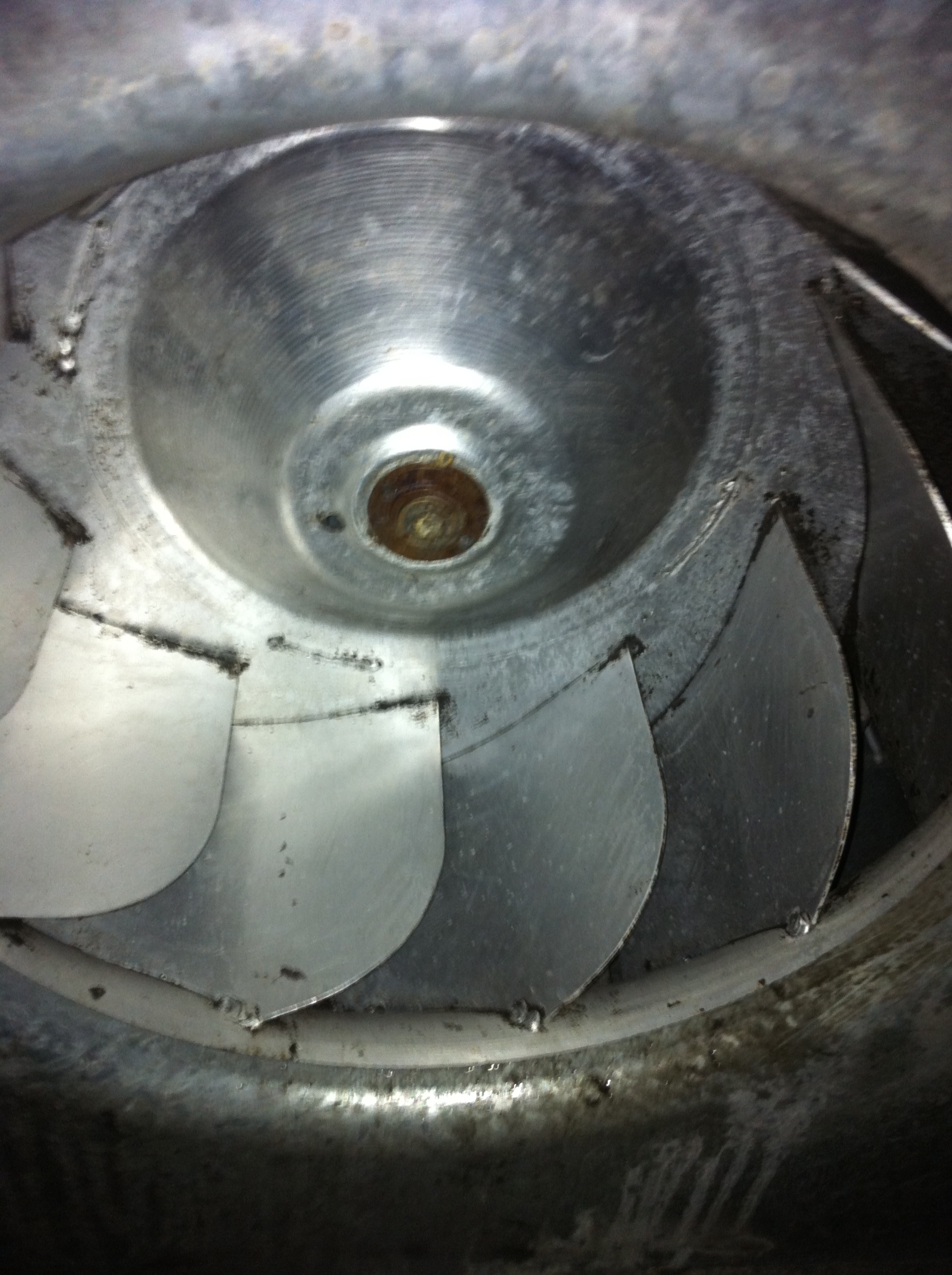 huippuimuri siivet puhdistettuna